Оснащает логопедический кабинет (регулярное пополнение оборудования, создание картотек, игр, пособий и др.): 5 баллов В логопедическом кабинете соблюдаются требования СанПинов по подбору и расположению детской мебели, освещению, режиму дня, оборудованию.Используются одноразовый инструментарий (шпатели). Обработка многоразового инструментария (зонды логопедические), производится с соблюдением режимов дезинфекции для изделий медицинского назначения из коррозионностойких металлов, стекла, резины, пластмассы.Создаю условия для рационального сочетания труда и отдыха воспитанников в образовательном процессе:Во время занятий строго соблюдаю нормы образовательной нагрузки: индивидуальное занятие длится 10-25 минут (в зависимости от степени выраженности речевого нарушения, возраста и психофизиологических особенностей ребенка), подгрупповое 20-25 минут. Во время занятий обязательно использую различные динамические паузы и изменяю вид деятельности детей.Для создания комфортных условий во время занятий, в логопедическом кабинете регулярно провожу проветривание. В целях дезинфекции перед началом занятий логопедический кабинет обрабатывается прибором ультрафиолетового излучения. Для соблюдения комфортного при речевых нагрузках уровня влажности, использую увлажнитель воздуха. Кабинет логопеда оборудован пожарной сигнализацией.При выборе цветового оформления кабинета предпочтение отдавалось теплым, спокойным цветам, создающим эмоционально комфортный фон, и не отвлекающим от основного вида деятельности во время занятий. Мебель так же имеет светлые, пастельные тона. Размеры мебели подобраны в соответствии с возрастом детей. Наглядно-дидактический материал и игры соответствуют психовозрастным особенностям воспитанников.Совокупность проводимой работы по созданию здоровьесберегающей среды способствует формированию у детей мотивации к здоровому образу жизни, укреплению субъективного желания быть здоровым, осознанию своего влияния на собственное здоровье и на здоровье окружающих.Паспорт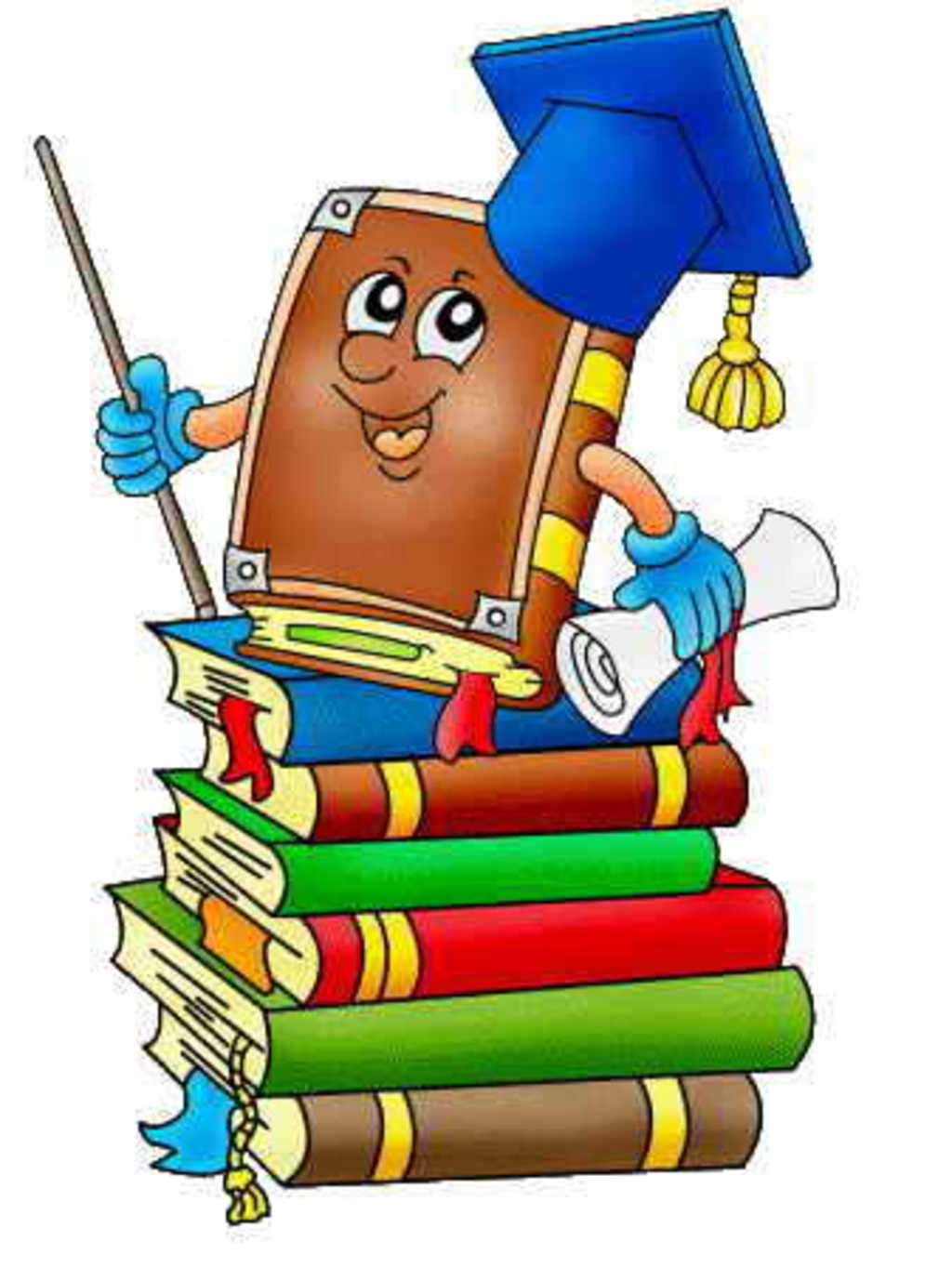 логопедического кабинета            муниципальное бюджетное дошкольное образовательное учреждение города Ростова на Дону                                                                              детский сад № 73                               Учитель – логопед: Паневникова Л.Б.Краткое описаниеЛогопедический кабинет общей площадью – 5.0 м2. В кабинете предусмотрено одно рабочее место педагога, 4 рабочих места для подгрупповой работы с детьми и 2 места для индивидуальных занятий. В логопедическом кабинете проводятся подгрупповые и индивидуальные занятия с детьми дошкольного возраста 5 - 6 лет.Основное назначение логопедического кабинета - создание рациональных условий, которые соответствуют ФГОС: развивающая предметно пространственная среда должна быть содержательно - насыщенной, трансформируемой, полифункциональной, вариативной, доступной и безопасной.График занятости логопедического кабинетаПравила пользования логопедическим кабинетом - ключи от кабинета в двух экземплярах (один у логопеда, второй у методиста) - влажная уборка кабинета производится 2 раза в неделю; - ежедневно проводится проветривание кабинета; - перед каждым применением и после него производится обработка логопедических зондов и шпателей медицинским спиртом и в стерилизаторе; - кабинет оборудован зоной для подгрупповых занятий, зоной для индивидуальных занятий, игровой зоной; - по окончании рабочего дня проверяется отключение электрических приборов.Логопедический кабинет предназначен для:Проведения диагностического обследования речевого развития детей старшего дошкольного возраста.Проведения подгрупповых и индивидуальных занятий учителя-логопеда с детьми.Консультирования родителей, или законных представителей.Проведения консультаций для педагогов садаЗадачи коррекционной работы:1) Развитие общих произвольных движений. Совершенствование статической и динамической организации движений, скорости и плавности переключения с одного движения на другое.2) Развитие тонких дифференцированных движение кисти и пальцев рук.3) Формирование психологической базы речи. Развитие познавательных психических процессов: внимания, восприятия и памяти разной модальности, мышления, воображения.4) Развитие речевого аппарата. Совершенствование статической и динамической организации движений артикуляционного, дыхательного и голосового отделов речевого аппарата, координации их работы.5) Развитие мимической мускулатуры. Нормализация мышечного тонуса, формирование выразительной мимики.6) Формирование правильного звукопроизношения. Постановка, автоматизация звуков, их дифференциация.7) Развитие фонематических процессов. Обучение опознанию, различению, выделению звуков, слогов в речи, определению места, количества и последовательности звуков и слогов в слове.8) Формирование слоговой структуры слова. Тренировка в произношении и анализе слов различной слоговой структуры.9) Развитие и совершенствование лексико-грамматической стороны речи. Формирование умения понимать предложения, логико-грамматические конструкции разной степени сложности, уточнение, закрепление, расширение словаря по лексическим темам, активизация использования предложных конструкций, навыков словообразования, словоизменения, составления предложений и рассказов.10) Подготовка к обучению грамоте. Формирование умения устанавливать связь между звуком и буквой, навыков звукобуквенного анализа, слитного чтения с пониманием смысла прочитанного.11. Консультативной работы учителя - логопеда с родителями (беседы, показ приемов индивидуальной коррекционной работы с ребенком).
12. Консультативной работы учителя - логопеда с педагогами.Оборудование логопедического кабинетаОснащение кабинета1. Доска одноэлементная настенная - 1 шт.2. Шкаф для учебных пособий -1 шт.3.Стол преподавателя корпусной с подвесной тумбой -1 шт.4.Зеркало индивидуальное для логопедических занятий «Цветок» - 4 шт. 5. Стулья детские – 6 шт.6. Стулья мягкие - 1 шт.	    7. Компьютер-1 шт.В связи с обозначенными задачами методическое наполнение кабинета разделено на тематически зоны:Зона индивидуальной работы1. Светильник для подсветки логопедического зеркала в кабинете -1 шт. 2. Кварцевый стерилизатор логопедических инструментов- 1 шт. 3. Комплект постановочных зондов по методике Л.С. Волковой 7 шт +шариковый зонд -1 комплект.4. Комплект массажных зондов 12 шт. (полноразмерные) -1 комплект.5. Стол логопедический -1 шт. 6.Бегемотик логопедический «Жу-жа» -1 шт7. Логопедический «навигатор» языка -1 шт.8.Футляр для хранения зондов -2 шт.9.Роторасширители резинопластиковые - 4 шт. 10. Крестовина логопедическая (Пр-во США) - 1 шт11.Устройство для контроля собственной речи и развития фонематического слуха Whisper Phone Element  (пр-во США) -1 шт.12. Шпатель Корицкого нержавеющий, полированный -1 шт.13.Электромассажер для логопедического массажа Z-Vibe алюминиевый корпус (пр-во США) -1 шт.14.Насадка для логопедического массажера Z-Vibe для массажа ложбинки языка-1 шт.15.Насадка ребристая для логопедического массажера Z-Vibe -1 шт.16. Книга с иллюстрациями по использованию логопедического массажера Z-Vibe -1 шт. 17.Элемент питания для электромассажера Z-Vibe 18. Зонд для постановки звука Р (2 шарика) -1 шт.	Зона развития речевого дыхания и артикуляционной моторики1. Логопедический массажный мячик-4 шт.2. Массажер «Чудо - валик» -4 шт.3.Устройство для помощи в обучении правильному речевому дыханию «Турбо юла» -1 шт.4.Зажим для носа мягкий -4 шт.5.Язычок гудок «Клоун» -2 шт.6.Набор дудочек -2шт.7. Устройство для развития речевого дыхания – «Зайка» -1 шт. 8. Игрушка для развития речевого дыхания «Летающий шарик» -4 шт.9. Мячик «Су Джок» для развития моторики у ребенка -2 шт. 10. Игрушка для развития мелкой моторики "Слоненок" -2 шт.11. Артикуляционные упражнения (пособия)12. Пособия для работы над речевым дыханием13. Бусы14. Шнуровки15. Мозаики16. Разноцветные прищепки17. Трафареты для штриховки (на все лексические те18. Наборы бабочек, снежинок, самолетов, султанчиков, вертушек.19. Воздушные шары, мыльные пузыри, трубочки, ватные шарики, теннисные мячики, перышки.20. Игры: «Загони мяч в ворота», «Сдуй снежинку с варежки», «Буря в коробке»Фонетико – фонематическая зона1. Профили звуков (папка)2. Автоматизация звуков в словах, предложениях, текстах. Вводим звуки в речь.3. Предметные картинки на все изучаемые звуки4. Альбомы на автоматизацию поставленных звуков5. Картинки на автоматизацию поставленных звуков6. Логопедическое лото для автоматизации поставленных звуков7.Звучащие игрушки: дудочка, погремушки, колокольчики, игрушки-пищалки.8. Коробочки с сыпучими наполнителями, издающими различные шумы (горох, фасоль, крупа, мука).9. Сигнальные кружки на дифференциацию звуков10. Предметные картинки на дифференциацию звуковГрамота1. Магнитная азбука2. Схемы для анализа предложений3. Наборы предметных картинок для деления слов на слоги4. Пособие «Звучонок»5. Рабочие тетради, простые карандаши, ручки для «печатания» букв, слогов, слов, предложений6. Настенное пособие «Город звуков»7. Пособия для звукового анализаЗона развитие связной речи1. Серия сюжетных картинок2. Сюжетные картинки3. Предметные картинки для составления сравнительных и описательных рассказов4. Предметные картинки на лексические темы:«Мебель»«Продукты питания»«Посуда»«Насекомые»«Профессии»«Деревья»«Инструменты»«Игрушки»«Времена года» «Домашние и дикие птицы»«Домашние и дикие животные»«Одежда, обувь, головные уборы»«Новый год»«Грибы, ягоды»«Осень»«Весна»«Морские обитатели»«Овощи»«Фрукты»«Космос»«Космонавтика»«Цветы»«Хлеб»«Животные жарких и холодных стран»«Транспорт»5. Парные картинки.6. Ленты, веревки, шнурки, нитки, карандаши, полоски разной длины.7. Счетные палочки для выкладывания фигур.8. Дидактические игры 9. Картины-пейзажи разных времен года.10. Режим дня в картинках: утро, день, вечер, ночь.11. Набор картинок с изображением различных действий людей (детей) и природных явлений в разные времена года, части суток.12. Разрезные картинки различной конфигурации (2, 3, 4 и более частей); сборные картинки - паззлы.13. Разборные игрушки: матрешки, пирамидка.14. «Чудесный мешочек».15. Игры: «Исключение четвертого лишнего», «Чего недостает?», «Что не дорисовал художник?», «Чем похожи, чем отличаются?», «Найди фрагменты картинки, изображенные вверху», «Найди одинаковые».16. Набор картинок «Нелепицы».Грамматический строй речи1. Схемы предлогов2. Пособия на составление предложений с простыми и сложными предлогами3. Пособия на согласование частей речи4. Деформированные тексты5. Предметные картинки на подбор антонимов6.Предметные картинки на подбор синонимов7. Многозначные слова8. Множественное число9. Один – много10. СловообразованиеДокументацияI. Нормативно-правовые документы Федерального уровня (электронный носитель)Закон РФ от 10 июля . N 3266-1 «Об образовании» (с изменениями и дополнениями).Примерное положение об оказании логопедической помощи в организациях, осуществляющих образовательную деятельность. Утверждено распоряжением Министерства просвещения Российской Федерации от 06.08.2020 №Р – 75.Постановление Главного государственного санитарного врача РФ от 26 марта 2003г. № 24 «О введении в действие санитарно-эпидемиологических правил и нормативов СанПиН 2.4.1.1249-03».Положение Конвенции о правах ребёнка.Конституция Российской ФедерацииПоложение о правах и нормах охраны труда, техники безопасности и противопожарной защиты. Постановление Правительства РФ «Об утверждении Сан Пин 2.4.2.28-10 «Санитарно-эпидемиологические требования к условиям и организации обучения в общеобразовательных учреждениях» от 29.12. 2010 № 189 (Извлечение).II. Нормативно-правовое обеспечение деятельности учителя-логопеда дошкольного учреждения (электронный носитель)Трудовой Кодекс РФ от 30 декабря . № 197-ФЗ (в редакции Федерального закона от 30 июня . № 90-ФЗ) (Извлечение)Постановление Правительства РФ от 3 апреля . № 191 "О продолжительности рабочего времени (норме часов педагогической работы за ставку заработной платы) педагогических работников образовательных учреждений" (с изменениями, внесенными постановлением Правительства РФ от 1 февраля . № 49 "Об изменении и признании утратившими силу некоторых актов Правительства Российской Федерации") (Извлечение)Приказ Министерства образования и науки Российской Федерации от 27 марта . № 69 «Об особенностях режима рабочего времени и времени отдыха педагогических и других работников образовательных учреждений» (Извлечение)Закон РФ «Об образовании» (Извлечение)Постановление Правительства РФ от 29.10.2002 N 781 «О списках работ, профессий, должностей, специальностей и учреждений, с учетом которых досрочно назначается трудовая пенсия» (Извлечение)Постановление Правительства РФ от 01.10.2002 N 724 «О продолжительности ежегодного основного удлиненного оплачиваемого отпуска, предоставляемого педагогическим работникам образовательных учреждений» (Извлечение)Приказ Минобразования РФ от 07.12.2000 N 3570 Положение «Об утверждении положения о порядке и условиях предоставления педагогическим работникам образовательных учреждений длительного отпуска сроком до одного года» (Извлечение)Внутренняя документация учителя-логопедаПоложение о логопедической группе.Журнал учёта посещаемости групповых и индивидуальных занятий с детьми.Речевые карты детей.Годовой план работы учителя-логопеда.Рабочая программа и перспективный план работы учителя логопеда на учебный год с различными группами учащихся.Циклограмма работы учителя-логопеда.Расписание индивидуальных и фронтальных занятий с детьми.Журнал логопедической диагностики детей сада.Журнал консультаций.Годовые отчёты о проделанной работе.Паспорт логопедического кабинета.Должностная инструкция учителя-логопедаСогласия родителей (законных представителей), на проведение логопедической диагностики.Копии заключений ПМПК.Методическая и специальная литература1. Диагностический альбом логопеда для детей старшего дошкольного возраста.2. Учение без мучения. Коррекция дисграфии Зегебарт Г. - тома 3.Волшебные обводилки. Формирование графомоторных навыков. Комплект коррекционно-развивающих материалов Зегебарт Г.М. -1 шт.4.Логопедические картинки для автоматизации звука «Р»5.Логопедические картинки для автоматизации звука "З" 6.Логопедические картинки для автоматизации звука "С" 7.Логопедические картинки для автоматизации звука "Ж" 8.Логопедические картинки для автоматизации звука "Л" 9.Логопедические картинки для автоматизации звука "Ф" 10.Логопедические картинки для автоматизации звука "Ц" 11.Логопедические картинки для автоматизации звука "Ч" 12.Логопедические картинки для автоматизации звука "Ш"Библиотека кабинета представлена личным фондом учителя-логопеда в электронном виде.Бородич А.М. Методика развития речи детей.- М.: Просвещение, 1989, 96 стр. Волкова Л.С., Лалаева Р.И. Логопедия.- М.: Просвещение, 1989, 147 стр. Волкова Л.С., Селивёрстов В.И. Хрестоматия по логопедии.- М.: Владос, 1997, 107 стр.Ефименкова Л.Н. Коррекция речи. - М.: Просвещение, 1989, 105 стр.Ефименкова Л.Н., Мисаренко Г.Г. Организация и методы коррекционной работы логопеда. - М.: Просвещение, 1991, 100 стр.Ефименкова Л.Н., Садовникова И.Н. Исправление и предупреждение дисграфии у детей. - М.: Просвещение, 1989, 105 стр.Кобзарева Л.Г., Резунова М.П., Юшина Г.Н. Коррекционная работа с дошкольниками с не резко выраженным общим недоразвитием речи. – Воронеж: Учитель, 2001, 103 стр.Косинова Е.М. Уроки логопеда. – М.: Эксмо, 2005, 154 стр.Милостивенко Л.Г. Методические рекомендации по предупреждению ошибок и письма у детей.- Санкт-Петербург: Стройлеспечать, 1995, 86 стр.Политова Н.И. Развитие речи учащихся начальных классов.- М.: Просвещение, 1990, 105 стр.Пятак С.В. Читаю слова и предложения. – М.: Эксмо, 2008, 67 стр.Рау Е.Ф., Рождественская В.И. Исправление недостатков произношения у детей. - М.: Просвещение, 1989, 105 стр.Садовникова И.Н. Предупреждение нарушений письменной речи у детей. - М.: Владос, 1977, 67 стрСеливерстов  В.И. Игры в логопедической работе с детьми.- М.: Просвещение, 1989, 100 стр.Светлова И.К. Домашний логопед.- М.: Эксмо, 2005, 67 стр.Филичева Т.Б., Чивилева Н.А., Чиркина Г.В. Основы логопедии.- М.: Просвещение, 1989, 105 стр.Фомичева М.Ф.- Воспитания у детей правильного произношения. - М.: Просвещение, 1981, 56 стр.ПонедельникВторникСредаЧетвергПятница8.00-12.008.00-12.008.00-12.008.00-12.008.00-12.00